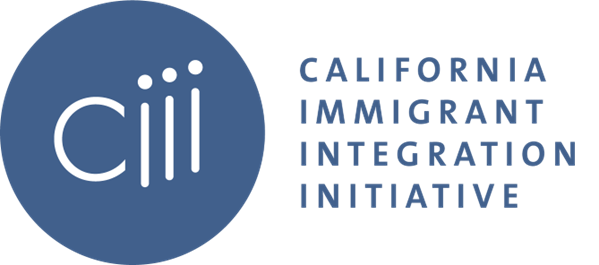 LSWG Q2 MeetingWednesday, May 17 202310:30 am – 12:00 pm PDTAgendaWelcome DACA State of PlayDan Berger, Curran, Berger, & KludtKatharine Gin, Immigrants RisingKrsna Avila, Immigrant Legal Resource CenterJu Hong, Dream Resource Center, UCLA Q&A/Group Discussion Closing